Community Use of Schools Advisory CommitteeDate: Thursday April 6, 2017  Time: 8:00 AM – 10:30 AM 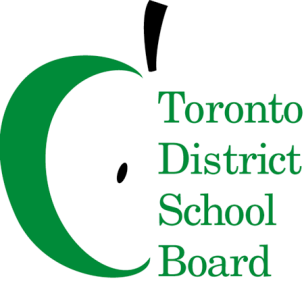 Location: Boardroom 5050 YongeCommittee Chairs: Trustee Chris Glover & Judy GargaroDRAFT AGENDAITEMLEADTIME-LINEStatus of Discussion8:00 AM Welcome and IntroductionsCo-Chairs5 minutes8:05 AMApproval of QuorumCo-Chairs5 minutes8:10 AM Approval of Agenda Co-Chairs5 minutes8:15 AM Approval of Minutes- March 9, 2017 meeting Co-Chairs5 minutes8:20 AM Conflict of Interest DeclarationDiscussion 5 minutes8:25 AMDelegations Name of Organization: Scarborough Titans VolleyballTopic: Challenges with Permit UnitSpeaker: Blair MacKintoshCo-Chairs5 minutes and 15-minute discussion8:45 AMPermit Unit Update:Public acknowledgement by Con Ed for CUS $Risk Assessment ToolOperational Procedures discussionDoes it make sense to permit in blocks 6-8; 8-10?Kitty Leung70 minutes9:55 AMOutstanding Action Items:CUSAC Advocacy Sub committeePools Working Group updateFields Working Group updateHeather Mitchell10 minutes10:05 AM Trustee ReportTrustee Glover20 minutes10:25 AMOther Business5 minutes10:30 AMAdjournmentNext Meeting  - May 9, 2017Co-Chairs